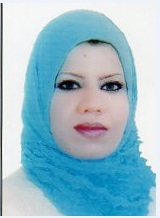 التواصل عبر الأنترنتإن احد اهم اسباب قوة فاعلية الانترنت هوقدرتها على تحقيق التواصل بين الأشخاص الذين لا مجال لتواصلهم بأي وسيلة أخرى . ويشمل هذا التواصل ، إمكانية البحث عن شركاء للعمل ، اومصادر للشراء أو للبيع ، أو حتى للتعارف وتكوين العلاقات . وفيما يلى عشر طرق للتواصل مع الآخرين عن طريق الانترنت:١ . المدونة : هناك العديد من المواقع الالكترونية التي تتيح لك اطلاق مدونتك الخاصة . والتدوين المنتظم اشبه باصدار يوميات أو جريدة من خلال الانترنت ، بالإضافة إلى إمكانية تعبيرك بحرية عن رايك فيما يجرى من احداث ، لذا يجب أن يتمتع موقع مدونتك بالجانبية لكى يشجع الناس على التعليق والمشاركة.2- المنتديات : يتمتع الكثير من المواقع الالكترونية بوجود ساحات للنقاش الحر ، أو منتديات مفتوحة للجميع ، ومن شان تلك المنتديات أن توفر لك فرصة طرح الاسئله الخاصة بك ، واجابة ما يطرحه غيرك من اسئلة . وافضل هذه التجمعات هو ما تميز منها بوحدة الموضوع حيث يمكنك الخروج من خلالها ببعض المعلومات القيمة ، والارشادات المفيدة التي يقدمها أشخاص ينتمون إلى نفس قطاع الإعمال الذي تنتمى إليه.3. جماعات مستخدمى الحاسوب : الانضمام إلى هذه المجموعة ، إنما يعنى عضوية جماعة يتشارك اعضاؤها اهتماما خاصا ، ويتم تبادل الرسائل الالكترونية بينهم بشكل مغلق إلى جانب توافر إمكانية مراسلة جميع الاعضاء في أن واحد “ ومرة أخرى ، كلما كان الموضوع أكثر تحديدا كانت المعلومات المتبادلة أكثر ارتباطا بالموضوع،وعادة ما يتطلب إنضمامك إلى هذه الجماعة أن تتقدم بطلب للعضوية.4. مجتمعات الانترنت : هناك العديد من منظمات الإعمال التي يمكن التوصل اليها عبر الانترنت . واحدى اشهر هذه الجماعات ذات التنظيم المشترك ، هى .www.ecademy . ومن شان هذه المنظمات أن تتيح لك المجال للتعريف بالملامح المميزة لمشروعك ، وكذلك البحث عن أشخاص آخرين ضمن نفس قطاع الإعمال عن طريق استخدام كلمات البحث ، ومن ثم يصبح بإمكانك التواصل معهم من خلال البريد الالكترونى.5. وسائل التنبيه على موقع جوجل : يمكنك ضبط وسائل التنبيه هذه بالرجوع إلى الصفحة الرئيسية لموقع جوجل ، وبمجرد تاكيد تفعيل هذه المنبهات سوف تعمل هذه الصلة البريدية على ربطك بأي صفحة ويب جديدة تحمل عبارة البحث الخاصة بك ، لذا قم بضبط احد هذه المنبهات لاعلامك ما إذا تم ذكر اسمك في أي مكان على الانترنت،6. خدمة الاخبار السريعة : توفر العديد من المواقع الالكترونية فرصة الاستفادة من خدمة الاخبار السريعة . ومعنى ذلك ، أن يكون بإمكانك تسجيل دخولك ، وبالتالى تتلقى تنويها يفيد بان صاحب الموقع قد اضاف جديدا لمحتوى الموقع . اضف خدمة الاخبار السريعة إلى موقعك ، وبذلك يتمكن الاخرون من الاطلاع على ما هو جديد دون الحاجة إلى زيارة الموقع. 7. البحث غير المباشر : ما عليك إلا استخدام اليات البحث للعثور على القطاع الجماهيرى الذي ترغب في التعرف عليهم ، ثم تقوم بمراسلتهم مستخدما البريد الالكترونى لتعريفهم بنفسك ، وتاكد من وضع المضمون الذي ترغب في أن تقدمه إليهم . لا تشاحن الناس ، حيث أن البعض منهم قد يتجاهلك ، فعليك أن تتقبل ذلك.8 . اليوميات وقاعدة البيانات : إذا تطلب إنجاز العمل أن تتواصل مع العديد من الأشخاص،إذن فأنت بحاحة إلى استخدام البرامج المناسبة التي شانها مساعدتك على تذكر ماتم الاتفاق على إنجازه٩ . كن متفتح الذهن : أن التواصل مع الاخرين عبر الانترنت هوطريق ذ ا اتجاهين : يجمع بين الاخذ والعطاء ؛ فاذا ما بادر احدهم بمحاولة مراسلتك فعليك أن تتعامل مع ذلك بلياقة ، وان تكون أكثر عونا — ساعد الاخرين ، وسوف تحصل على مساعدتهم..١ . كن يقظا : قد يكون كل ما يخبرك به احدهم من معلومات امورا غير حقيقية وينطبق ذلك على مجال الاعمال بقدر ما ينطبق على مجال التواصل الاجتماعى عبر الانترنت ، ولذلك ، عليك أن تتيقن من صحة ما يصلك من ادعاءات ، بواسطة البحث عما يدعمها من الادلة وشهادات التزكية.قد يكون التواصل عبر الانترنت سببا في اهدار الكثير من الوقت ؛ فقد يتحمس الكثير من الناس لفكرة الدردشة عبر الانترنت ، في حين يقبل القليل منهم فقط على عقد صفقات عمل معك ، ولذلك يتعين عليك التمييز بين ممارسة العمل ، والتواصل الاجتماعى عبر الانترنت ؛ حيث أن لكل من المجالين ما يناسبه من الزمان والمكان ، ولكن يجب عليك التركيز على اقتناص فرص العمل ، عندما يكون الهدف من التواصل هو مزاولة العمل